10.3.212dot Reading Task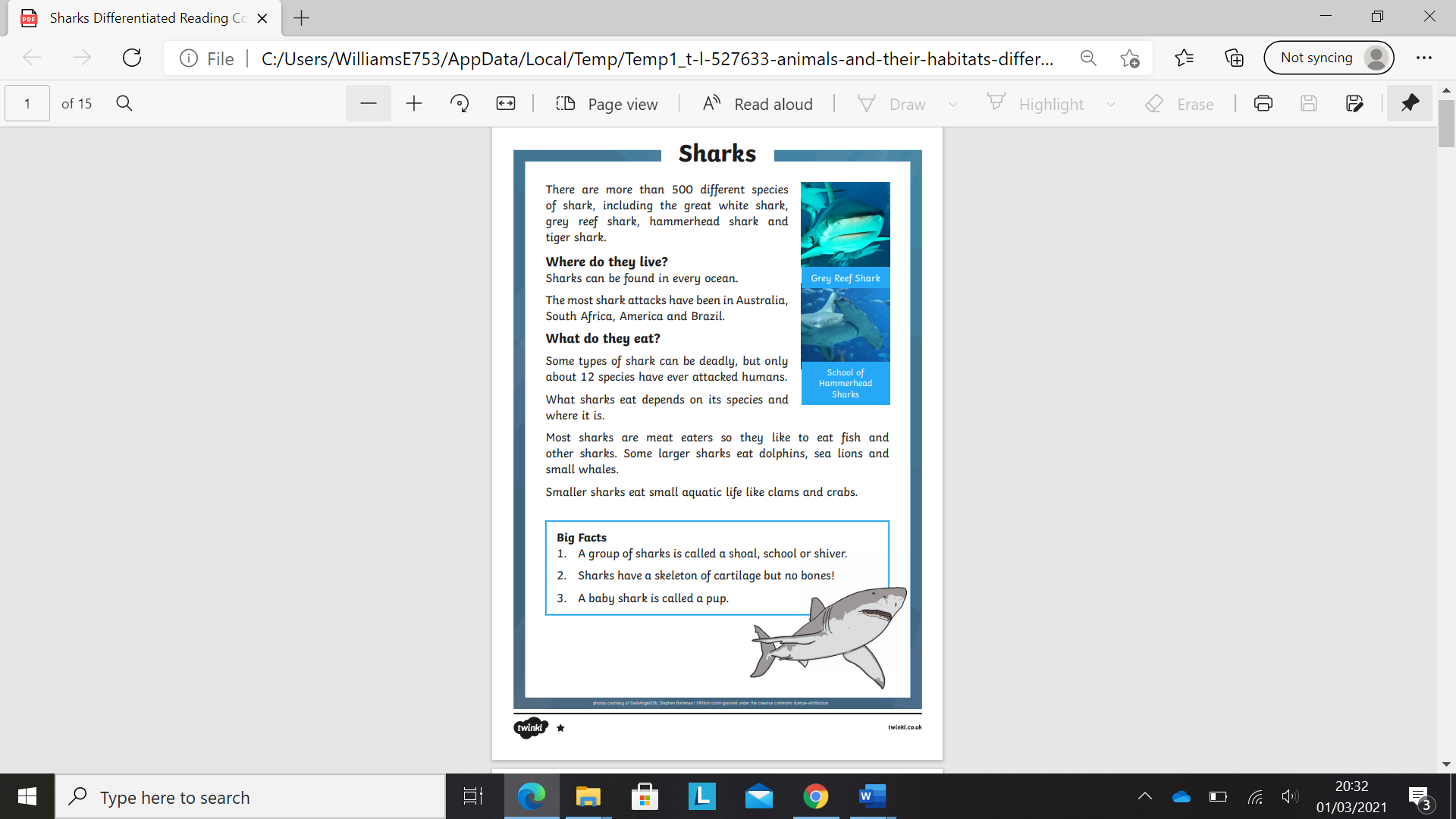 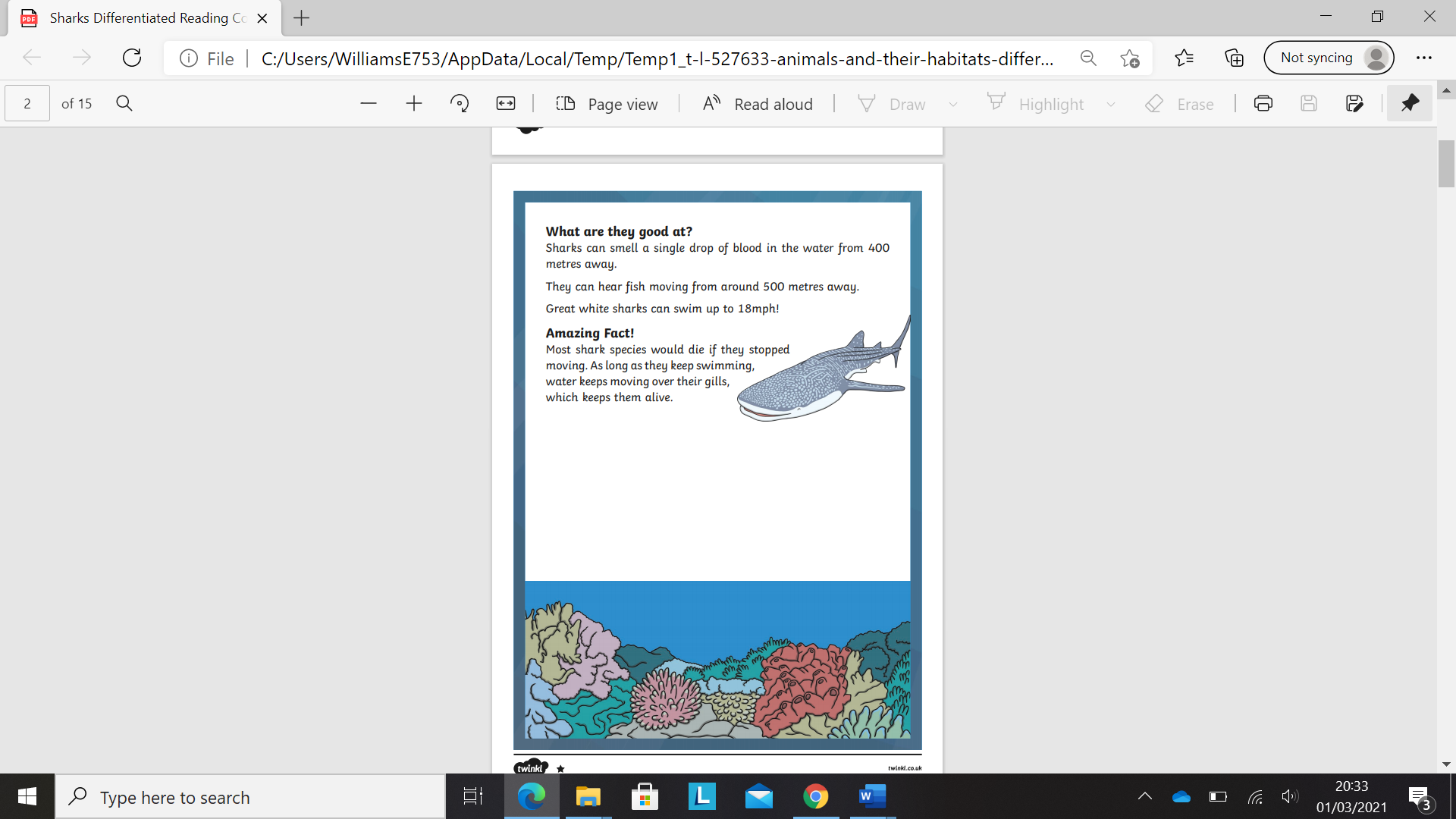 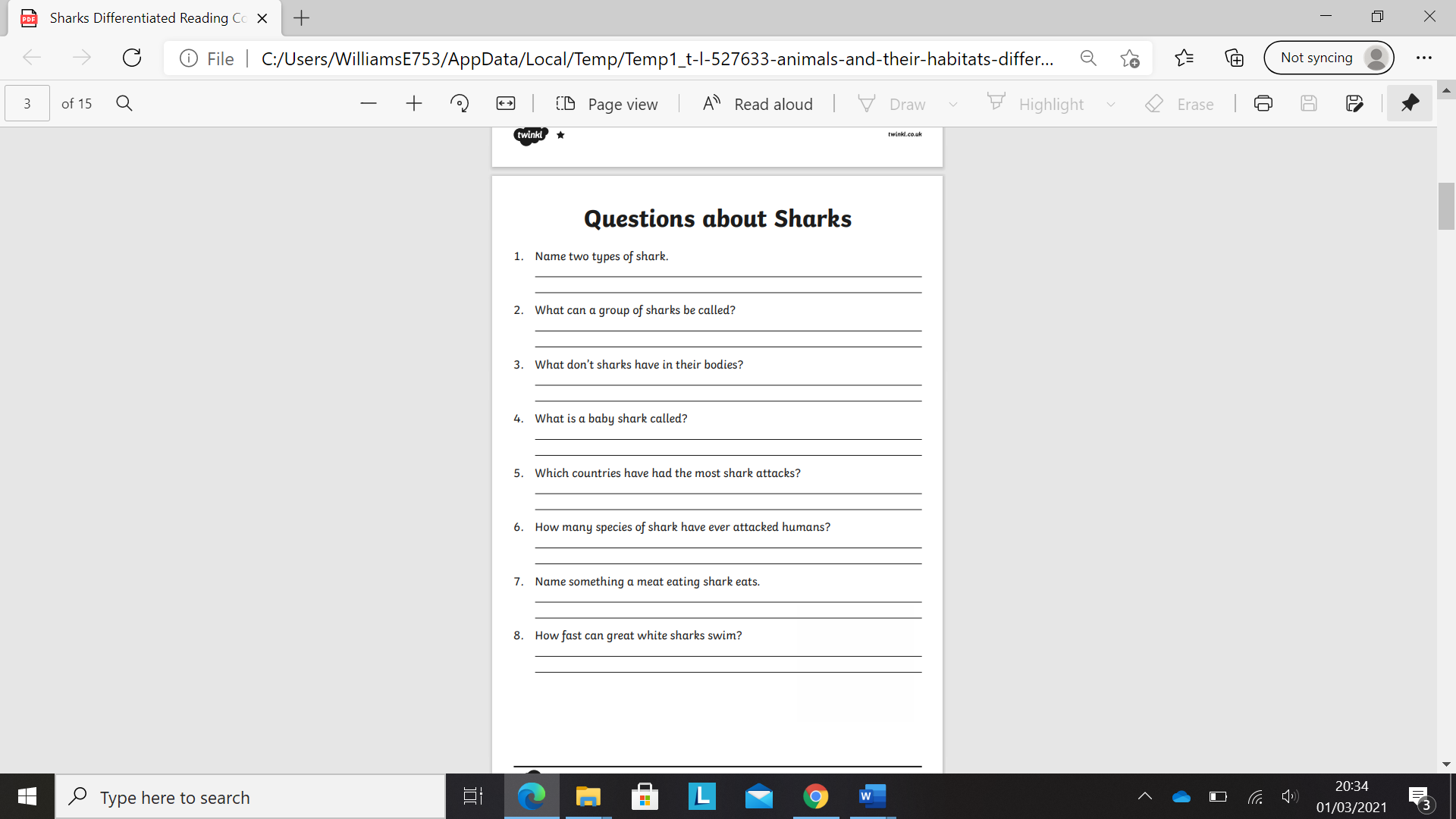 